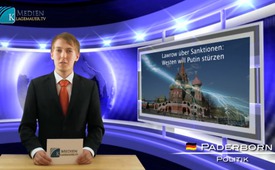 Лавров о санкциях: Запад хочет сместить Путина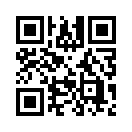 Сергей Лавров 22 ноября 2014 года в Москве на заседании Совета по внешней и оборонной политике по поводу санкций против России сказал следующее: «До сих пор наши западные партнеры объясняли применение санкций, будь то против Северной Кореи, Ирана или других государств тем, что санкции избирательны и направлены лишь против элиты общества, а не против социальных сфер и экономики.Уважаемые дамы и господа, министр иностранных дел России Сергей Лавров 22 ноября 2014 года в Москве на заседании Совета по внешней и оборонной политике по поводу санкций против России сказал следующее: «До сих пор наши западные партнеры объясняли применение санкций, будь то против Северной Кореи, Ирана или других государств тем, что санкции избирательны и направлены лишь против элиты общества, а не против социальных сфер и экономики. Теперь же всё наоборот, высокопоставленные западные политики в открытую заявляют, что санкции должны разрушить экономику и вызвать народные волнения», – подчеркнул Лавров. Таким образом, «Запад однозначно показал, что он не желает изменить политику Российской Федерации, что само по себе иллюзия, но хочет свергнуть правительство России».
Уважаемые зрители, как Вы на это смотрите? Действительно ли санкции Запада такого характера и кому свержение российского правительство принесло бы пользу?от dd.Источники:http://de.ria.ru/politics/20141122/2700588897.html
| http://deutsche-wirtschafts-nachrichten.de/2014/11/22/lawrow-der-westen-will-mit-den-sanktionen-putin-stuerzen/Может быть вас тоже интересует:---Kla.TV – Другие новости ... свободные – независимые – без цензуры ...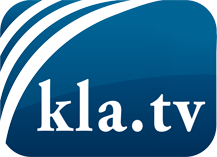 О чем СМИ не должны молчать ...Мало слышанное от народа, для народа...регулярные новости на www.kla.tv/ruОставайтесь с нами!Бесплатную рассылку новостей по электронной почте
Вы можете получить по ссылке www.kla.tv/abo-ruИнструкция по безопасности:Несогласные голоса, к сожалению, все снова подвергаются цензуре и подавлению. До тех пор, пока мы не будем сообщать в соответствии с интересами и идеологией системной прессы, мы всегда должны ожидать, что будут искать предлоги, чтобы заблокировать или навредить Kla.TV.Поэтому объединитесь сегодня в сеть независимо от интернета!
Нажмите здесь: www.kla.tv/vernetzung&lang=ruЛицензия:    Creative Commons License с указанием названия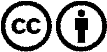 Распространение и переработка желательно с указанием названия! При этом материал не может быть представлен вне контекста. Учреждения, финансируемые за счет государственных средств, не могут пользоваться ими без консультации. Нарушения могут преследоваться по закону.